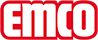 emco BauAlfombra para zonas de paso CAREModeloCAREpara interioresConstrucciónVelours tufting 5/32''Capa superior del pelo100% poliamidaMaterial de baseVellón de poliésterRevestimiento del dorsoRevestimiento macizoFijación del pelo / peso de la fibra1005 g/m²Peso total (g/m²)3650 g/m²Altura total (mm)7.5 mmComportamiento en combustión / en fuegoCfl-s1Resistencia al deslizamientoDS (EN 13893)CertificadoConformidad CE EN 14041 (sólo tiras)Colores47.01 antracita47.02 gris47.03 marrón47.04 beigeResistencia al color frente a la luz ISO 105 BO2≥5ResistenciadelcoloralafricciónISO105 X 12≥4Resistencia al gua ISO 105 E01≥4Reducción bacteriana ECHE ASTIM-e214911,9 %Reducción bacteriana Staphylococcus Aureus ASTM-e214945,0 %Reducción bacteriana Klebsiella Pneumoniae ASTM-e214999,8 %Formato de las tiras200 cm de ancho (incluido el borde)Característica del productoAbsorción de la suciedad y la humedadMarcaemcoDimensionesAncho……………………mLargo:……………………………..mContactoemco Spain · Ctra de Cornellá, 147 - 149 Cityparc Atenas 2º; 2ª · 08940 Cornellá de Llobregat (Barcelona) · Teléfono: 93 241 14 25 · Fax: 93 241 14 26 · Mail: info.es@emco.de · www.emco-bau.com